АДМИНИСТРАЦИЯ  ЛЕНИНСКОГО СЕЛЬСКОГО ПОСЕЛЕНИЯ УСТЬ-ЛАБИНСКОГО  РАЙОНА ПОСТАНОВЛЕНИЕ25.10.2021 года										№ 105х. БезлесныйОб отмене некоторых актов администрации Ленинского сельского поселения Усть-Лабинского районаВ целях приведения в соответствие с действующим законодательством Российской Федерации нормативных правовых актов администрации Ленинского сельского поселения Усть-Лабинского района, руководствуясь Федеральным законом от 06 октября 2003 года № 131-ФЗ «Об общих принципах организации местного самоуправления в Российской Федерации», постановляю:1. Постановления администрации Ленинского сельского поселения № 43 от 09 июля 2018 года «Об утверждении административного регламента исполнения муниципальной функции «Осуществление муниципального контроля за соблюдением законодательства в области розничной продажи алкогольной продукции на территории Ленинского сельского поселения Усть-Лабинского района»; № 81 от 19 сентября 2019 года «О внесении изменений в постановление администрации Ленинского сельского поселения № 43 от 09 июля 2018 года «Об утверждении административного регламента исполнения муниципальной функции «Осуществление муниципального контроля за соблюдением законодательства в области розничной продажи алкогольной продукции на территории Ленинского сельского поселения Усть-Лабинского района»; № 63 от 27 августа 2020 года «О внесении изменений в постановление администрации Ленинского сельского поселения № 43 от 09 июля 2018 года «Об утверждении административного регламента исполнения муниципальной функции «Осуществление муниципального контроля за соблюдением законодательства в области розничной продажи алкогольной продукции на территории Ленинского сельского поселения Усть-Лабинского района» считать утратившими силу.2. Общему отделу администрации Ленинского сельского поселения Усть-Лабинского района (Пулека) обнародовать настоящее постановление и разместить на сайте Ленинского сельского поселения Усть-Лабинского района в сети «Интернет».3. Контроль за выполнением настоящего постановления оставляю за собой.4. Постановление вступает в силу со дня его официального обнародования.Глава Ленинского сельского поселения Усть-Лабинского района							В.П. Авджян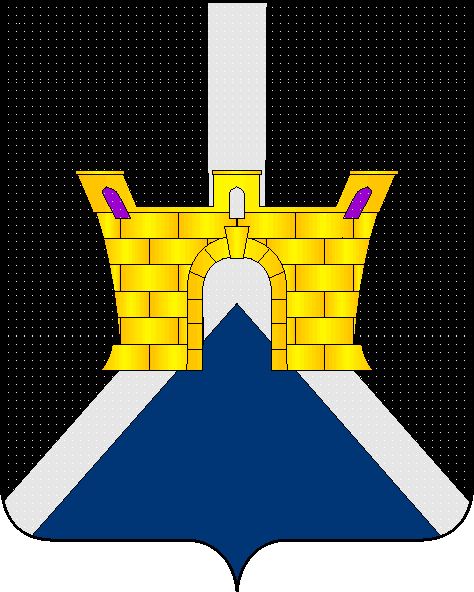 